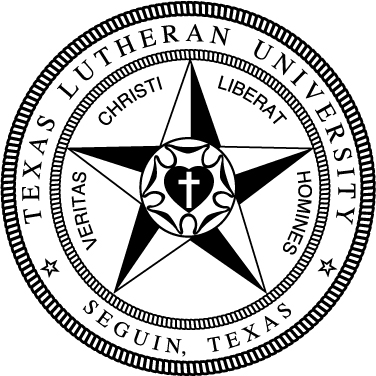 60PrerequisitesPrerequisitesBIOL 245 Human A&P I (4)BIOL 246 Human A&P II (4)BIOL 233 Pathophysiology (3)BIOL 242 Microbiology (4)BIOL 235 Nutrition (3)CHEM 147 Principles of Chemistry (4)PSYC 236 Developmental Psychology (3)STAT 374 Statistics (3)Nursing (60 hrs.)Nursing (60 hrs.)NURS 330 Assessment (4)NURS 332 Fundamentals (5)NURS 334 EB Prof. Nursing I (E)(3)NURS 336 Healthcare in 21st Century (2)NURS 340 Complex I (7)NURS 342 Behavioral Nursing  (5)NURS 344 Nursing Research (3)NURS 430 Childbearing Nursing (5)NURS 432 Complex II (7)NURS 434 Leadership & Management (3)NURS 440 Community Nursing (Z )(5)NURS 442 EB Prof. Nursing II (3)NURS 443 Capstone Nursing Practicum (6)NURS 479 Nursing Elective (2)